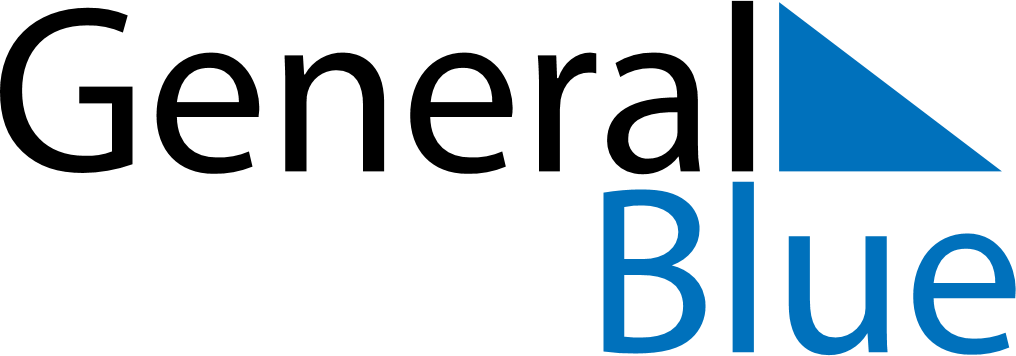 May 2019May 2019May 2019May 2019NorwayNorwayNorwayMondayTuesdayWednesdayThursdayFridaySaturdaySaturdaySunday123445Labour Day678910111112Liberation Day1314151617181819Constitution Day20212223242525262728293031Ascension Day